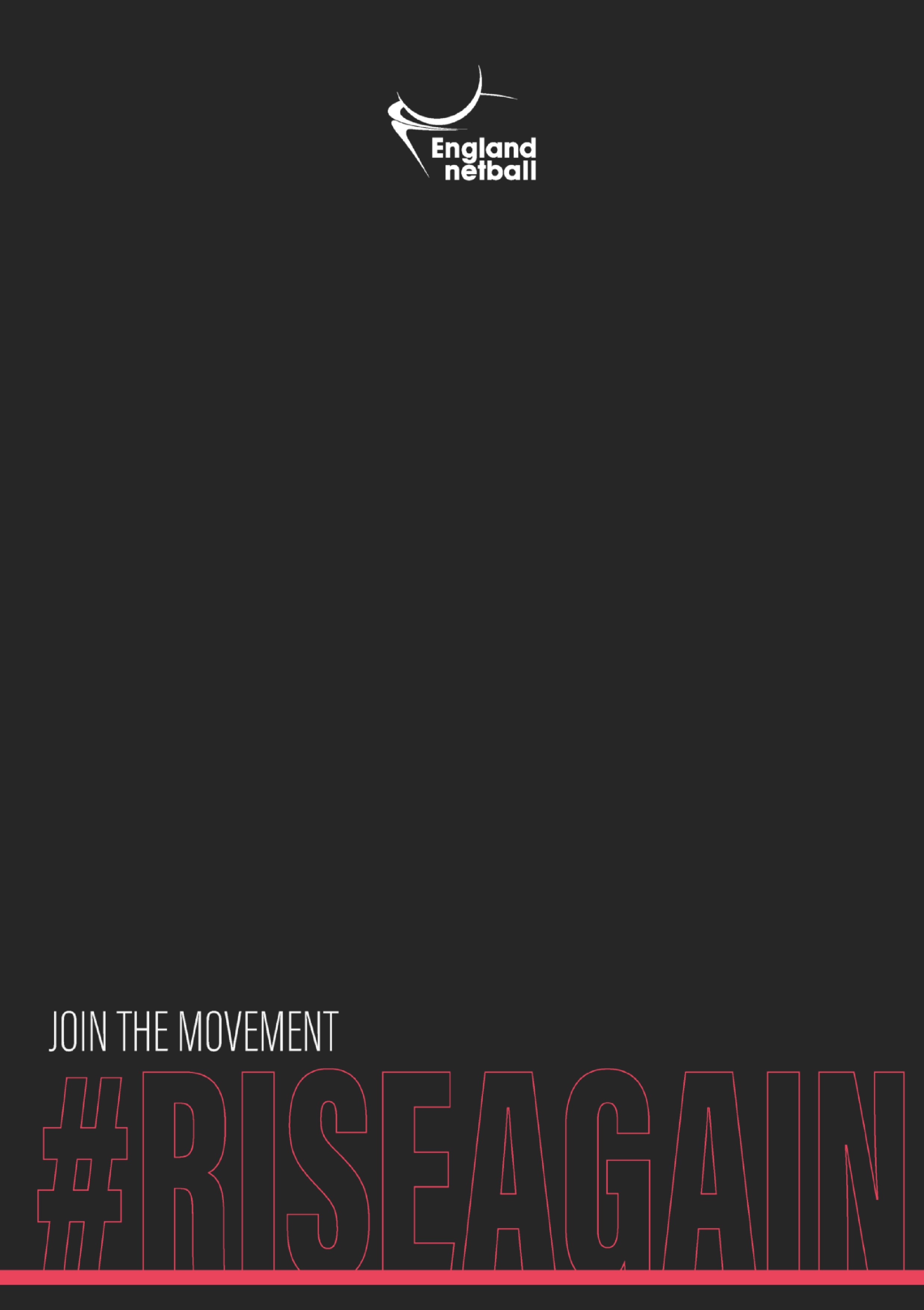 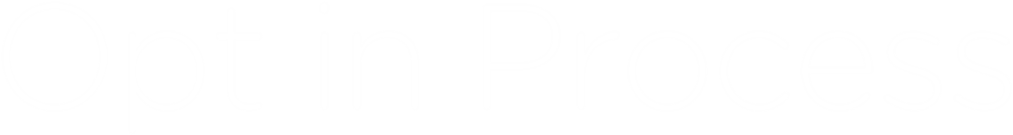 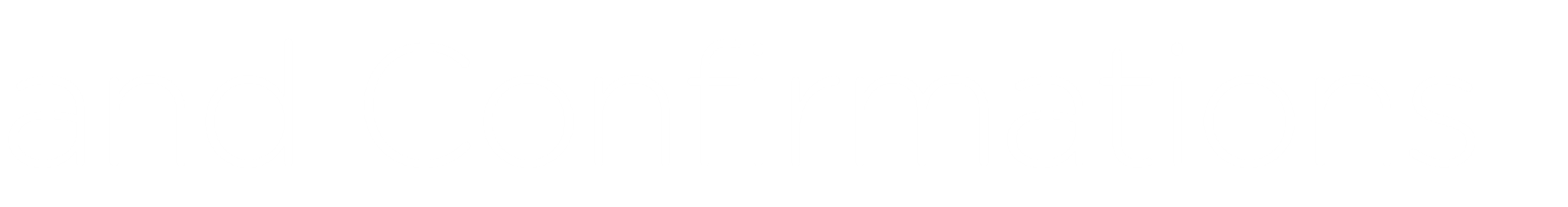 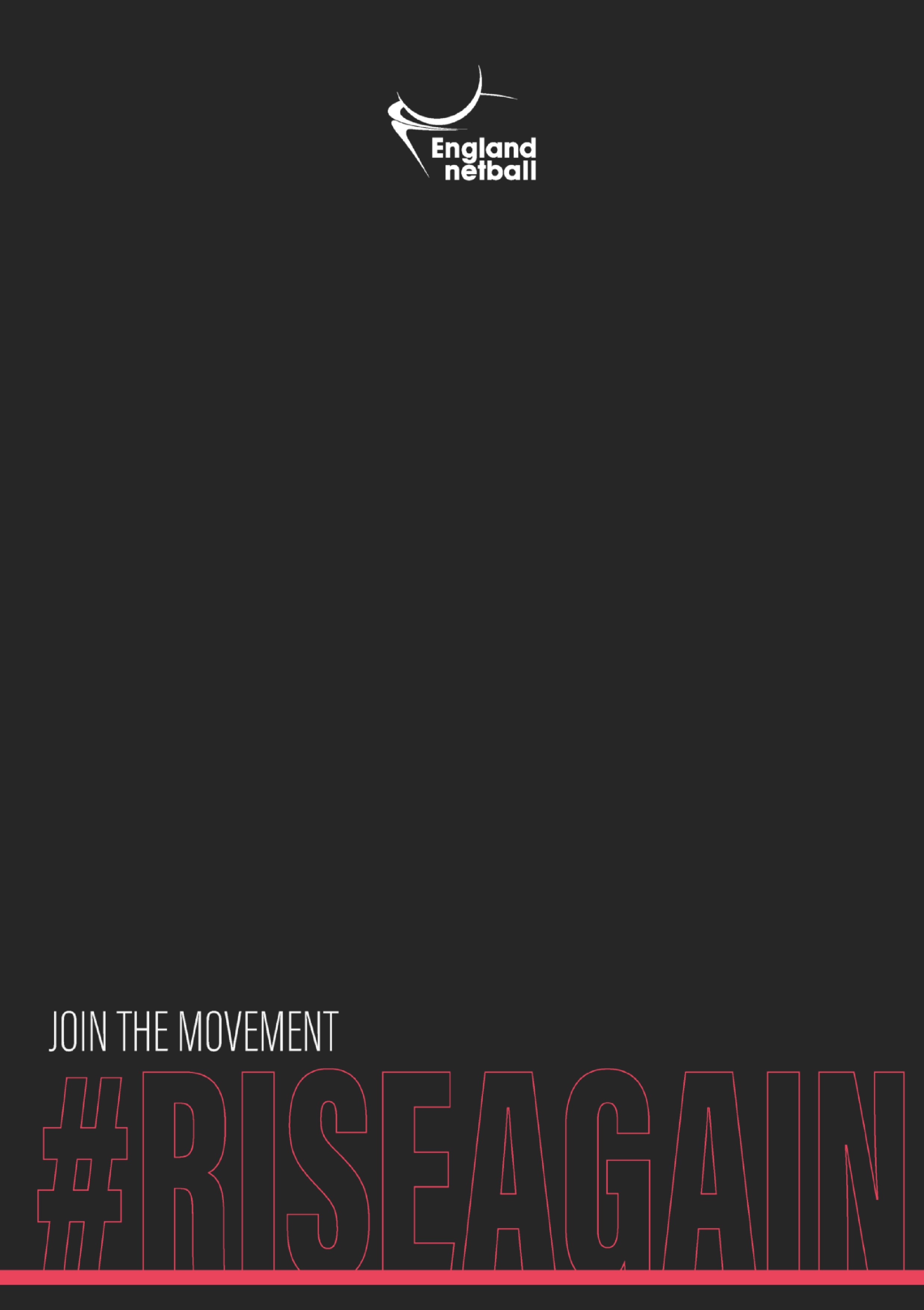 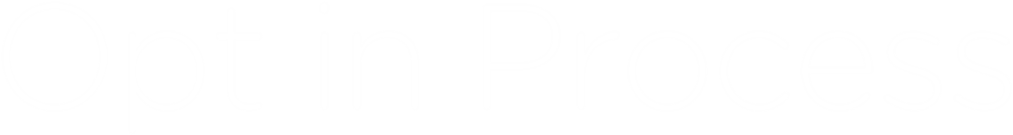 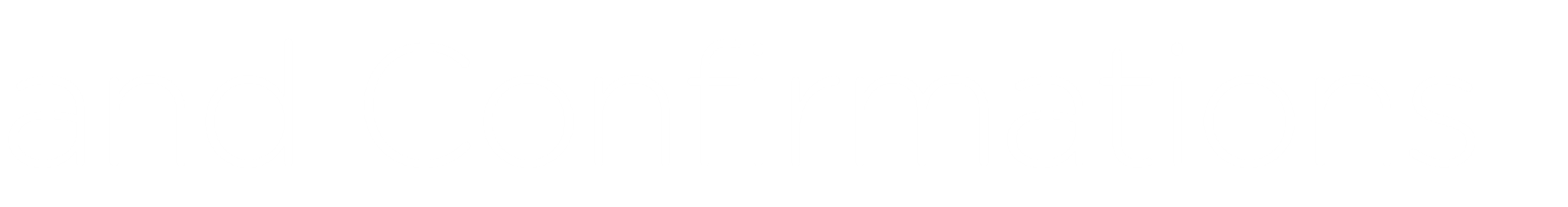 1 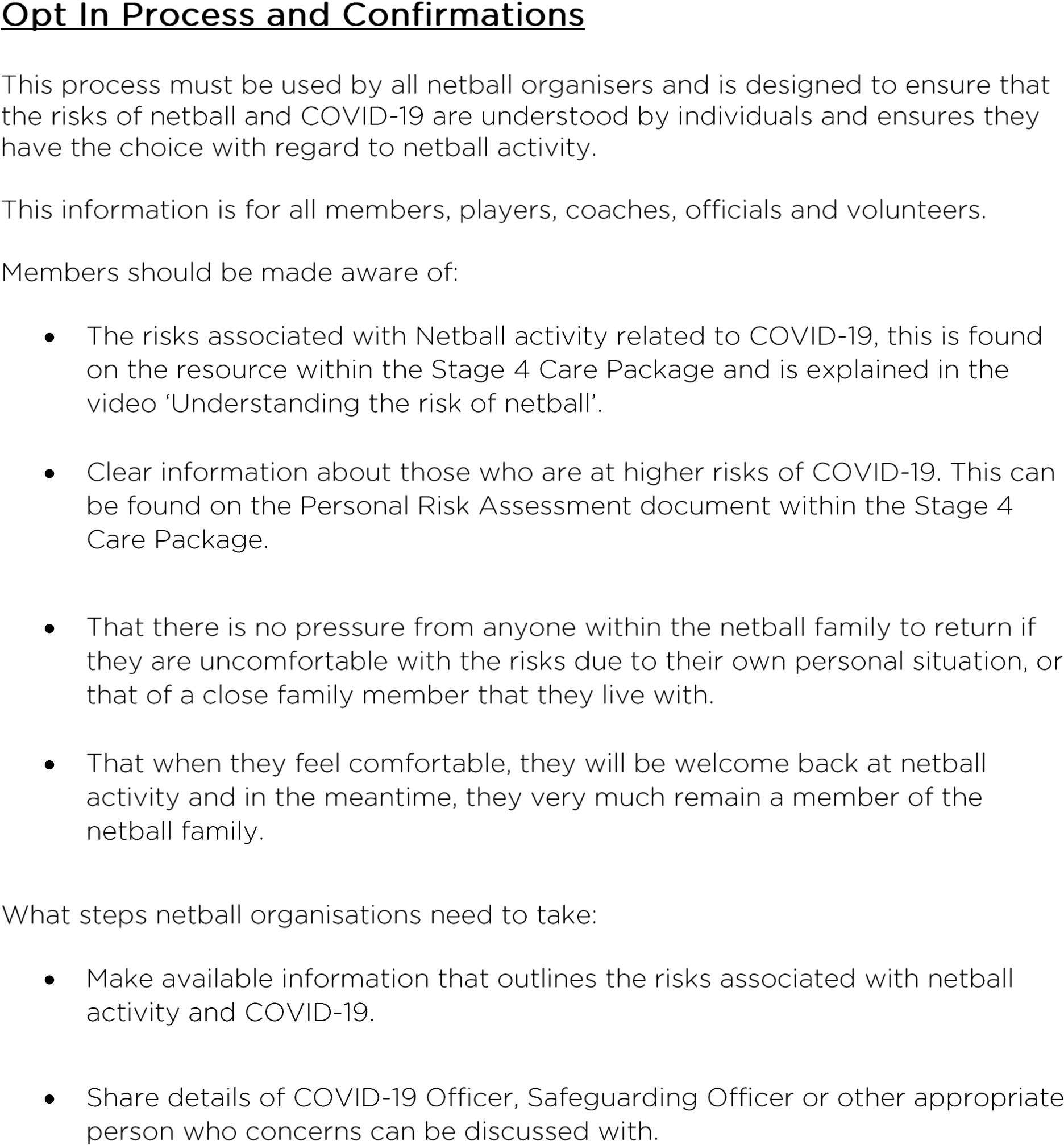 	 	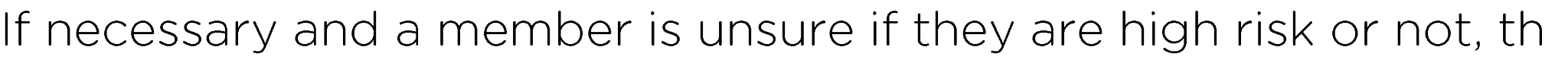 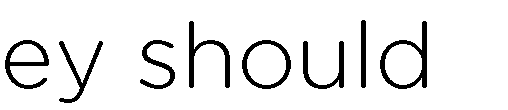 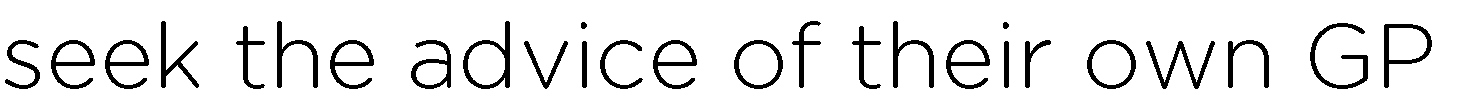 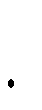 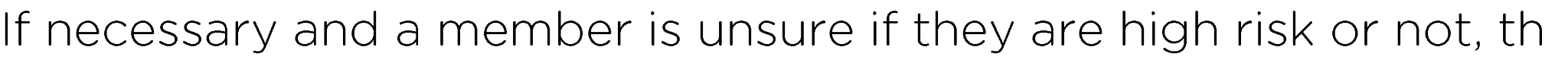 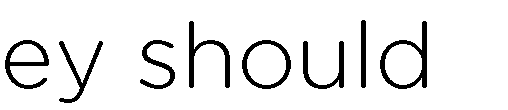 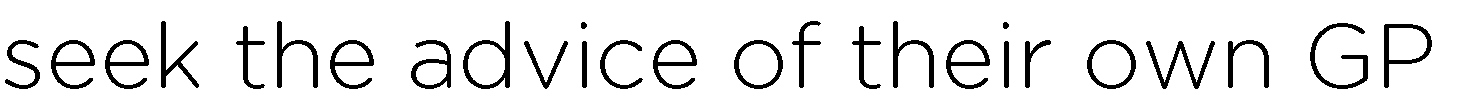 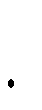 	 	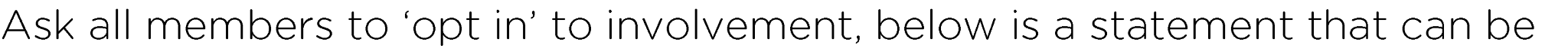 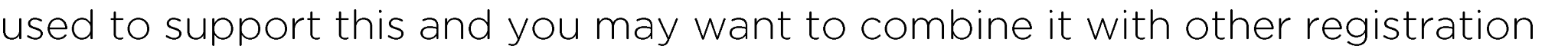 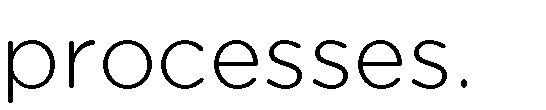 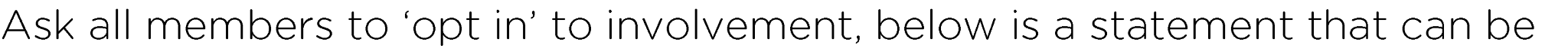 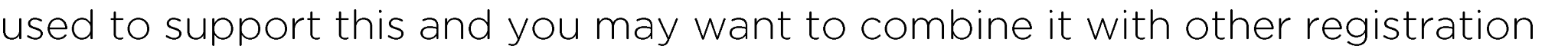 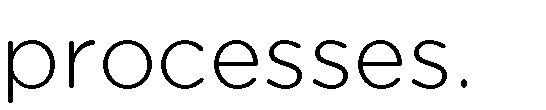 2 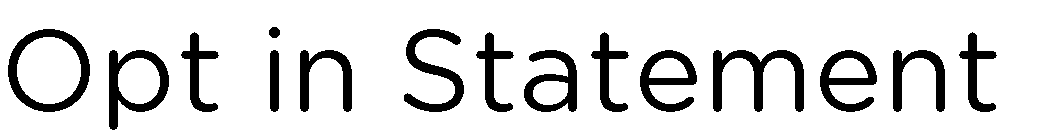 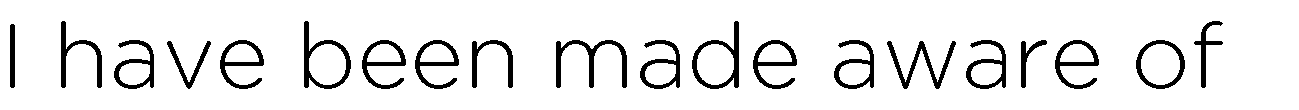 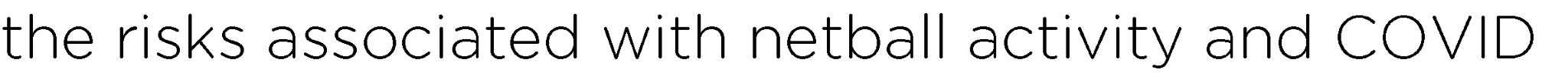 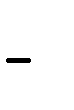 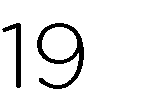 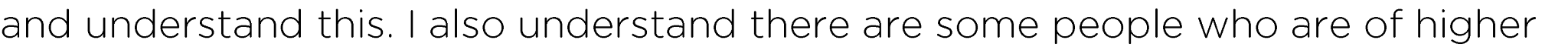 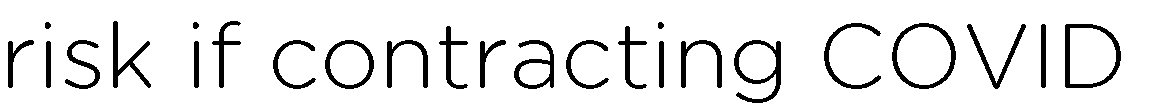 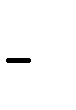 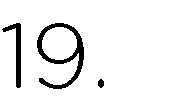 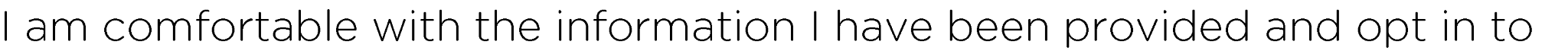 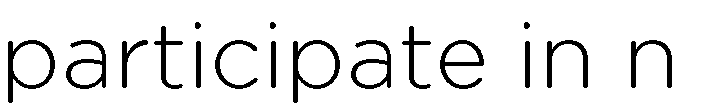 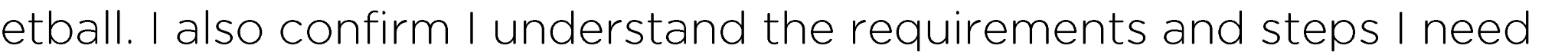 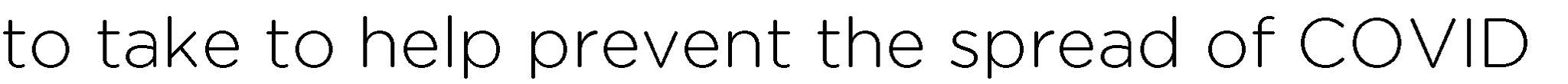 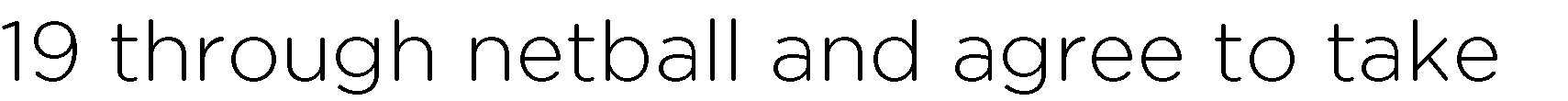 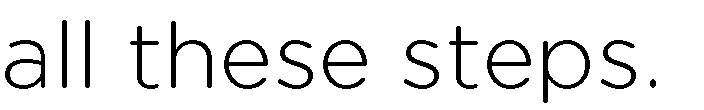 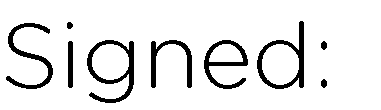 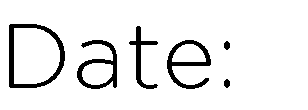 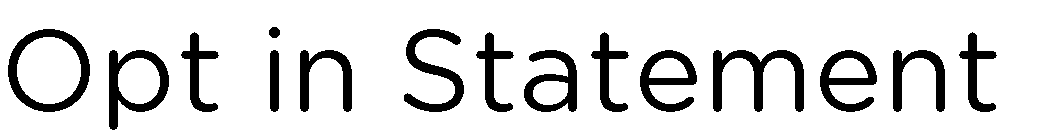 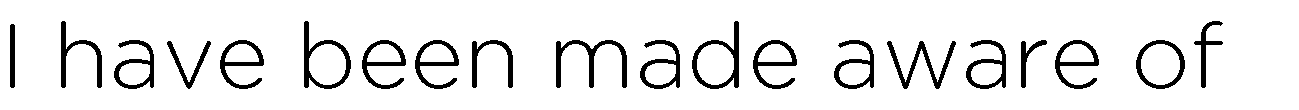 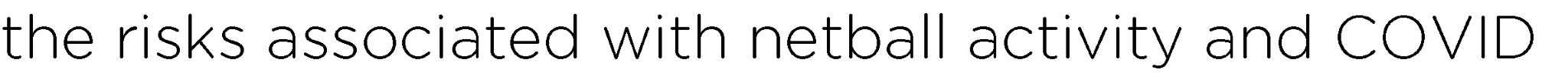 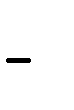 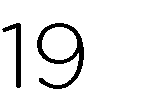 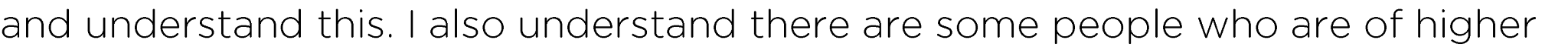 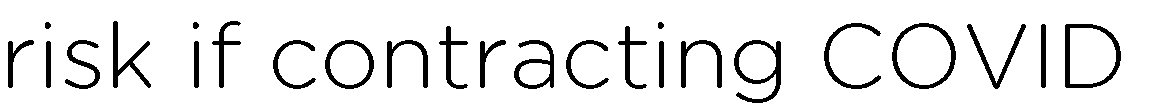 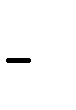 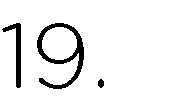 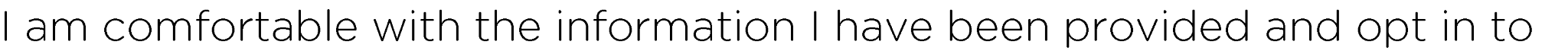 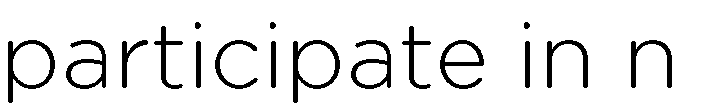 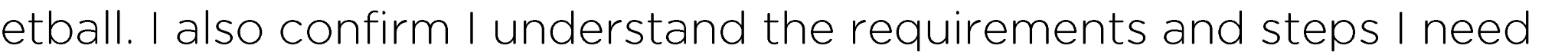 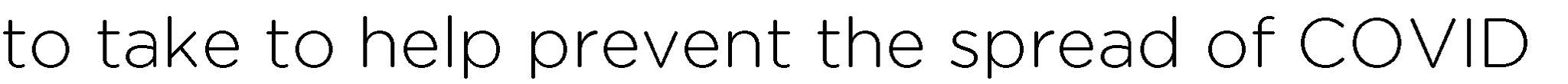 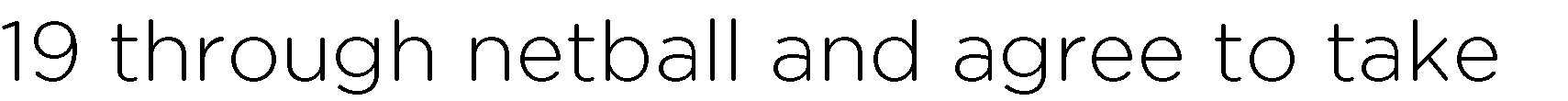 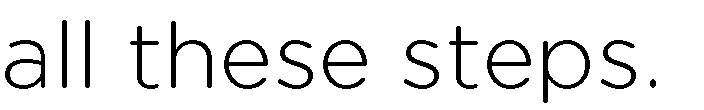 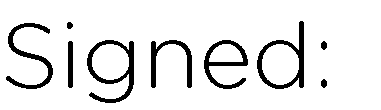 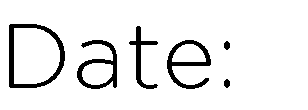 